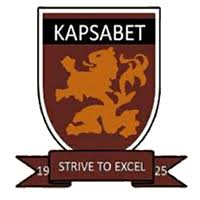 FORM FOUR TRIAL 2, 2019Kenya Certificate of Secondary Education 311/1 HISTORY & GOVERNMENTPAPER ONETIME: 2½HRSINSTRUCTIONS The paper consist of Three sections A, B and C Answer all the questions in section A.Answer only Three questions in  Section B Answer only Two questions from section C.SECTION A (25MKS)Answer ALL the questions in this section. Identify one example of the Highland Bantu. 						(1mk)State the main economic activity of the Cushites during the pre-colonial era. 	(1mk)State two roles played by Seyyid Said in the spread of Christianity in Kenya 	(2mks)Define the term citizen according to the Kenyan constitution 2010.			(1mk)Identify one political cause of conflict in Kenya 					(1mk)]State two factors that led to the decline of Kilwa as early urban centre 		(2mks)Identify one factor that determines the form of a constitution a country may adopt (1mk)Name one way in which direct democracy is exercised 				(1mk)State two achievements of the Imperial British East Africa Company in colonial Kenya												(2mks)State two reasons why the British applied indirect rule in administering  Kenya	 (2mks)Identify two reasons why Africans were  denied right to grow cash crops until 1937 (2mks)State the main reason why the white settlers were disappointed with the Devonshire white paper of 1923 										(1mk)Identify the main reason for convening of the second Lancaster House conference of 1962												(1mk)State two characteristics of early political organizations				(2mks)Name the electoral body that is responsible for conducting elections in Kenya	 (1mk)State two functions of the court of appeal in Kenya					 (2mks)Identify the main function of the correctional services in Kenya 			(1mk)SECTION B (45 MKS)Answer THREE questions from this section a) State three social reasons for the migration of the plain Nilotes 			(3msk)b) Explain the political organization of the Nandi during the pre-colonial period 	(12mks)a) State the reasons for the success of Portuguese conquest along the East Coast of Africa (5mks)b) Explain the effects of the long distance trade					 (10mks)a) State five factors that led to the growth of Nairobi as a modern urban centre 	(5mks)b) Describe the features of the independence constitution				 (10mks)a) Identify the reasons for the Maasai collaboration in the pre-colonial period 	(5mks)b) Explain five reasons why armed resistance failed in Kenya during the colonial period 												(10mks)SECTION C (30MKS)Answer TWO questions in this section a) State three circumstances that may lead to revocation of citizenship by registration 												(3mks)b) Explain the importance of national integration					 (12mks)a) Identify three advantages of democracy						 (3mks)b) Explain six rights of an arrested person 						(12mks)a) State the factors that undermine free and fair elections in Kenya			 (3mks)b) Explain six functions of the National police service				 (12mks)